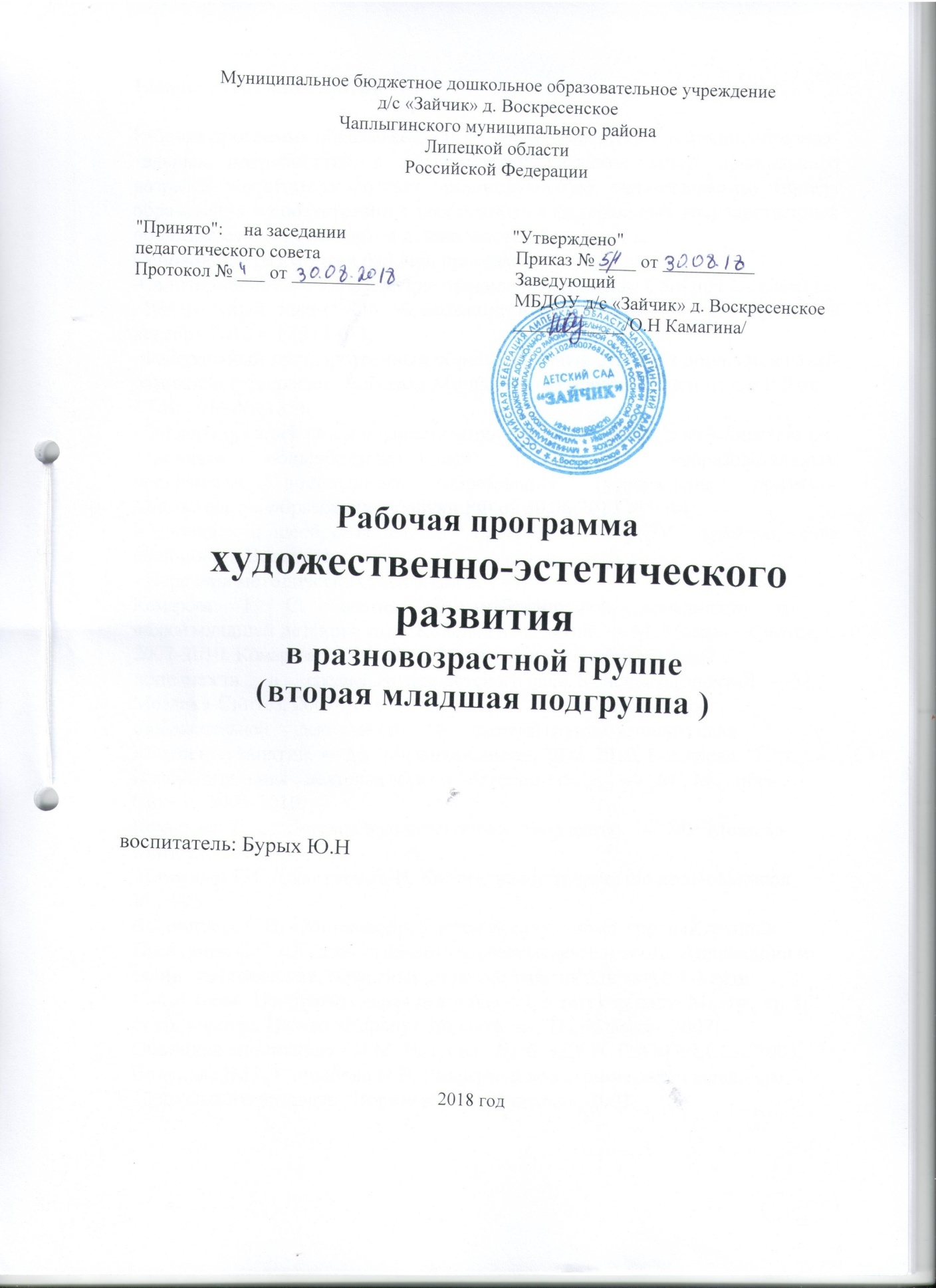 1.Пояснительная запискаРабочая программа показывает, как с учетом конкретных условий, образова-тельных потребностей и особенностей развития детей дошкольного возраста воспитатель создает индивидуальную педагогическую модель образования в соответствии с требованиями федеральных государственных образовательных стандартов дошкольного образования.Основой для разработки рабочей программы являются:-Санитарно-эпидемиологические правила и нормативы СанПиН 2.4.1.2660-13.-Федеральный закон «Об образовании в Российской Федерации» от 29 декабря 2012 г. N 273-ФЗ.-Федеральный государственный образовательный стандарт дошкольного об-разования (утвержден приказом Министерства образования и науки РФ от17.10.2013 №1155).-Порядок организации и осуществления образовательной деятельностью поосновным общеобразовательным программам –образовательным программам дошкольного образования (утверждены приказом Министерства образования и науки РФ от 30.08.2013 №1014).-Основная общеобразовательная программа МБДОУ детского сада «Зайчик» д. Воскресенское- Перечень методических материалов:Комарова       Т.       С.       Занятия       по       изобразительной       деятельности       во       второй младшей детского сада. Конспекты занятий. — М: Мозаика-Синтез, 2007-2010. Комарова       Т.       С.       Занятия       по       изобразительной       деятельности       в       средней группе детского сада. Конспекты занятий. — М.: Мозаика-Синтез, 2007-2010. Комарова       Т.       С.       Занятия       по       изобразительной       деятельности       в       старшей группе детского сада. Конспекты занятий. — М.: Мозаика-Синтез, 200S-2010. Комарова   Т.   С.   Изобразительная   деятельность   в   детском   саду.   —   М.: Мозаика-Синтез, 2005-2010.Комарова  Т.  С.  Детское  художественное  творчество.  —  М.:  Мозаика-Синтез,К-2010. Комарова Т. С, Савенков А. И. Коллективное творчество дошкольников. М.,2005.Вохринцева С.В. «Аппликация в детском саду и дома. средняя группа»Пискулина С.С. «Художественно- творческая деятельность. Аппликации из ткани: тематические, сюжетные, игровые занятия для детей 4-7 лет».И.А.Лыкова. Изобразительная деятельность в детском саду. Мл. гр., ср. гр., ст.гр. Москва. Изд-во «Карапуз-Дидактика», ТЦ «Сфера»  2007г.                                                                                                                                     Объемная аппликация / И.М. Петрова - СПб: «ДЕТСТВО-ПРЕСС», 2003.Волчкова В.Н., Степанова Н.В. Развитие и воспитание детей младшего дошкольного возраста , Воронеж, ТЦ «Учитель», 2001.К.К. Утробин, Г.Ф. Утробин. Увлекательное рисование методом тычка с детьми 3-7 лет. Москва. «ГНОМ и Д» 2001г.Наглядно-дидактические пособия Серия «Мир в картинках»Филимоновская народная игрушка. — М.: Мозаика-Синтез, 2005-2010.Городецкая роспись по дереву. — М,: Мозаика-Синтез, 2005-2010. Каргополь —народная игрушка. —М,: Мозаика-Синтез, 2005-2010.Дымковская игрушка. - М.: Мозаика-Синтез, 2005-2010.Хохлома, —М.: Мозаика-Синтез, 2005-2010.Гжель. - М.: Мозаика-Синтез, 2005-2010.Лыкова И.А. Дымковские игрушки «Любимые сказки».О.П.Власенко. Прощание с детским садом.  Волгоград. Изд – во «Учитель» 2007г.И.Д.Агеева. 500 новых детских частушек. Москва. ТЦ «Сфера» 2006г.Н.Н.Луконина, Л.Е. Чадова. Праздники в детском саду для детей от 2 до 4 лет. Москва. «Айрис-Пресс». 2004г.Л.П.Макарова, В.Г. Рябчикова.  Театрализованные праздники для детей. Воронеж. Изд-во «Учитель» 2003г.Т.А. Ёжикова, Т.Я. Кляйн. В гости праздник  к нам  пришёл. Волгоград. Изд-во «Учитель» 2001г.В.А.Пименов. Театр на ладошках. Воронеж. 1999г.Л.В. Артемова. Театрализованные игры дошкольников.  Москва. «Просвещение». 1991г.Зацепина М. Б., Антонова Т. В. Народные праздники в детском саду. — М.:-Мозаика- Синтез, 2005-2010.Зацепина М. Б., Антонова ТВ. Праздники и развлечения в детском саду. - М.: Мозаика- Синтез, 2005-2010.Комарова    Т.С.    Изобразительная    деятельность    в    детском    саду.    Программа    и методические рекомендации - М.: Мозаика - Синтез, 2006; 192с.Развитие      интереса      у      детей      к      конструированию      по      рисункам,      чертежам, фотографиям, образцу и замыслу из разного материала.(Куцакова        Л.В.        Конструирование        и        художественный        труд        в        детском саду: Программа и конспекты занятий. - М.:ТЦ СФЕРА, 2008. - 240с.)Гербова   В.В.   Приобщению   детей   к   художественной   литературе.   Программа   и методические рекомендации. -М.; Мозаика- Синтез, 2005. - 72с.Художественно-эстетическое развитие предполагает развитие предпосылок ценностно-смыслового восприятия и понимания произведений искусства (словесного, музыкального, изобразительного), мира природы; становление эстетического отношения к окружающему миру; формирование элементарных представлений о видах искусства; восприятие музыки,  фольклора; стимулирование сопереживания персонажам художественных произведений; реализацию самостоятельной творческой деятельности детей (изобразительной, конструктивно-модельной, музыкальной и др.).2. Задачи:Изобразительная деятельность.1.  Развивать у детей интерес к участию в образовательных ситуациях и играх эстетической направленности, желание  рисовать, лепить совместно со взрослым и самостоятельно.2.  Развивать умения создавать простые изображения, принимать замысел, предложенный взрослым, раскрывать его в работе, используя освоенные способы создания изображения, формы, элементарную композицию.3.  Создавать условия для освоения детьми свойств и возможностей изобразительных материалов и инструментов и развивать мелкую моторику и умения использовать инструменты.4.  Побуждать к самостоятельному выбору способов изображения на основе освоенных технических приемов.Музыкальная деятельность: 1.  Воспитывать у детей слуховую сосредоточенность и эмоциональную отзывчивость на музыку.2.  Поддерживать детское экспериментирование с немузыкальными (шумовыми, природными) и музыкальными звуками и исследования качеств музыкального звука: высоты, длительности, динамики, тембра. 3. Активизировать слуховую восприимчивость младших дошкольников.3. Содержание образовательной деятельности:РисованиеПредлагать детям передавать в рисунках красоту окружающих предметов и природы (голубое небо с белыми облаками; кружащиеся на ветру и падающие на землю разноцветные листья; снежинки и т. п.). Совершенствовать умение правильно держать карандаш, фломастер, кисть, не напрягая мышц и не сжимая сильно пальцы. Добиваться свободного движения руки с карандашом и кистью во время рисования. Формировать умение набирать краску на кисть: аккуратно обмакивать ее всем ворсом в баночку с краской, снимать лишнюю краску о край баночки легким прикосновением ворса, хорошо промывать кисть, прежде чем набрать    краску    другого    цвета.   Приучать    осушать   промытую   кисть   о   мягкуютряпочку или бумажную салфетку. Закреплять названия цветов (красный, синий, зеленый, желтый, белый, черный), познакомить с оттенками (розовый, голубой, серый). Обращать внимание на подбор цвета, соответствующего изображаемому предмету. Приобщать детей к декоративной деятельности: учить украшать дымковскими узорами силуэты игрушек, вырезанных воспитателем (птичка, козлик, конь и др.), и разных предметов (блюдечко, рукавички). Развивать умение ритмично наносить линии, штрихи, пятна, мазки (опадают с деревьев листочки, идет дождь, «снег, снег кружится, белая вся улица», «дождик, дождик, кап, кап, кап...»).Предлагать детям изображать простые предметы, рисовать прямые  линии (короткие, длинные) в разных направлениях, перекрещивать их (полоски, ленточки, дорожки, заборчик, клетчатый платочек и др.). Подводить детей к изображению предметов разной формы (округлая, прямоугольная) и предметов, состоящих из комбинаций разных форм и линий (неваляшка, снеговик, цыпленок, тележка, вагончик и др.).Формировать умение создавать несложные сюжетные композиции, повторяя изображение одного предмета (елочки на нашем участке, неваляшки гуляют) или изображая разнообразные предметы, насекомых и т.п. в траве ползают жучки и червячки; колосок катится по дорожке и др.). Развивать умение располагать изображения по всему листу.ЛепкаФормировать интерес к лепке. Закреплять представления о свойствах глины, пластилина, пластической массы и способах лепки. Развивать умение раскатывать комочки прямыми и круговыми движениями, соединять концы получившейся палочки, сплющивать шар, сминая его ладонями обеих рук. Побуждать детей украшать вылепленные предметы, используя палочку с заточенным концом. Формировать умение создавать предметы, состоящие из 2-3 частей, соединяя их путем прижимания друг к другу. Закреплять умение аккуратно пользоваться глиной, класть комочки : вылепленные предметы на дощечку.Предлагать детям лепить несложные предметы, состоящие из нескольких частей (неваляшка, цыпленок, пирамидка и др.). Предлагать объединить вылепленные фигурки в коллективную композицию (неваляшки водят хоровод, яблоки лежат на тарелке и др.): Вызывать радость от восприятия результата своей и общей работы.АппликацияПриобщать детей к искусству аппликации, формировать интерес к этому виду деятельности.	Учить	предварительно	выкладывать	(в определенной последовательности) на листе бумаги готовые детали разной формы, величины, цвета, составляя изображение (задуманное ребенком или заданное воспитателем), и наклеивать их. Формировать умение аккуратно пользоваться клеем: намазывать его кисточкой тонким слоем на обратную сторону наклеиваемой фигуры (на .специально приготовленной клеенке); прикладывать стороной, намазанной клеем, к листу бумаги и плотно прижимать салфеткой. Формировать навыки аккуратной    работы.   Вызывать    у    детей    радость   от   полученного   изображения.Развивать умение создавать в аппликации на бумаге разной формы (квадрат, розетта и др.) предметные и декоративные композиции из геометрических форм и природных материалов, повторяя и чередуя их по форме и цвету. Закреплять знание формы предметов и их цвета. Развивать чувство ритма. Развитие детского творчестваРазвивать эстетическое восприятие; обращать внимание детей на красоту
окружающих предметов (игрушки), объектов природы (растения, животные), вызывать чувство радости от их созерцания. Формировать интерес к занятиям изобразительной деятельностью. Развивать умение в рисовании, лепке, аппликации, изображать простые предметы и явления, передавая их образную выразительность. Включать в процесс обследования предмета движения	обеих рук      по      предмету,      охватывание      его      руками.	Вызывать     положительный эмоциональный отклик на красоту природы, произведения искусства (книжные иллюстрации, изделия народных промыслов, предметы быта, одежда). Развивать умение создавать как индивидуальные, так и коллективные композиции в рисунках, лепке, аппликации. Приобщение к изобразительному искусству Подводить детей к восприятию произведений искусства. Знакомить с элементарными средствами выразительности в разных видах искусства (цвет, звук, форма, движение, жесты), подводить к различению разных видов искусства через художественный образ. Готовить к посещению кукольного театра, выставке детских работ и т. д. Развивать интерес к произведениям народного и профессионального искусства, к литературе (стихи, песенки, потешки, проза), слушанию и исполнению музыкальных произведений, выделению красоты сезонных изменений в природе, предметах окружающей действительности (цвет, форма, величина: дом, ковер, посуда и т. п.).Эстетическая развивающая среда.Вызывать у детей радость от оформления группы: светлые стены, на окнах красивые занавески, удобная мебель, новые игрушки, в книжном уголке аккуратно расставлены книги с яркими картинками. Воспитывать стремление поддерживать чистоту и порядок в группе, чтобы было уютно и красиво. Знакомить с оборудованием и оформлением участка, подчеркивая его красоту, удобство для детей, веселую разноцветную окраску строений. Обращать внимание на различные растения, на их разнообразие и красоту.КонструированиеПоощрять     исследовательский     интерес,     проведение     простейших     наблюдений.Учить способам обследования предметов, включая простейшие опыты (тонет – не тонет,  рвётся  -  не  рвётся).  Подводить  детей  к  простейшему  анализу  созданных построек. Совершенствовать конструктивные умения.Закреплять  умение  различать,  называть  и  использовать  основные  строительные детали      (кубики,      кирпичики,      пластилин,      цилиндры,      трёхгранные      призмы), сооружать новые постройки, используя полученные ранее умения (накладывание, приставление, прикладывание), использовать в постройках детали разного цвета.Вызывать чувство радости при удавшейся постройке.Учить    располагать    кирпичики,    пластины    вертикально    )в    ряд,    по    кругу,    по периметру четырёхугольника), ставить их плотно друг к другу, на определённом расстоянии      (заборчик,      ворота).      Побуждать      детей      к      созданию      вариантов конструкций,  добавляя  другие  детали  (  на  столбики  ворота  ставить трёхгранные призмы,     рядом     со     столбами     -     кубики     и     др.).     Изменять     постройки     двумя способами:  заменяя  одни  детали  другими  или  надстраивать  их  в  высоту,   длину (низкая и высокая башенка, короткий и длинный поезд).Развивать желание сооружать постройки по собственному замыслу. Продолжать учить детей обыгрывать постройки, объединяя их по сюжету: дорожка и дома  - улица; стол, стул, диван - мебель для кукол.Приучать после игры аккуратно складывать детали в коробку.Музыка.Содержание восприятия музыки, музыкальной деятельности направлено на достижение развития музыкальности детей, способности эмоционально воспринимать музыку, эмоционально откликаться на различные произведения культуры и искусства, стремиться двигаться под музыку.Слушание.Приобщать детей к народной и классической музыке. Познакомить с тремя музыкальными жанрами: песней, танцем, маршем. Формировать эмоциональную отзывчивость на произведение, умение различать веселую и грустную музыку. Приучать слушать музыкальное произведение до конца, понимать характер музыки, узнавать и определять, сколько частей в произведении. Развивать способность различать музыкальные звуки по высоте в пределах октавы — септимы, замечать изменения в силе звучания мелодии громко, тихо).Совершенствовать умение различать звучание музыкальных игрушек, детских музыкальных инструментов(музыкальный молоточек, шарманка, погремушка, барабан, бубен, металлофон и др.).Пение.Учить выразительному пению. Способствовать развитию певческих навыков: петь без напряжения в диапазоне ре (ми) — ля (си), в одном темпе со всеми, чисто и ясно произносить слова, передавать характер песни (весело, протяжно, ласково, напевно).Песенное творчество.Развивать желание детей петь и допевать мелодии колыбельных песен на слог «баю- баю» и веселых мелодий на слог «ля-ля». Формировать навыки сочинительства веселых и грустных мелодий по образцу.Музыкально-ритмические движения.Формировать умение двигаться в соответствии с двухчастной формой музыки и силой ее звучания (громко, тихо); реагировать на начало звучания музыки и ее окончание. Развивать умение маршировать вместе со всеми и индивидуально, бегать легко, в умеренном и быстром темпе под музыку. Улучшать качество исполнения танцевальных движений: притопывать переменно двумя ногами и одной ногой. Развивать умение кружиться в парах, выполнять прямой галоп, двигаться под музыку ритмично и согласно темпу и характеру музыкального произведения, с предметами, игрушками и без них. Способствовать развитию навыков выразительной и эмоциональной передачи игровых и сказочных образов: идет медведь, крадется кошка, бегают мышата, скачет зайка, ходит петушок, клюют зернышки цыплята, летают птички и т. д.Развитие танцевально-игрового творчества.Стимулировать самостоятельное выполнение танцевальных движений под
плясовые мелодии. Формировать навыки более точного выполнения движений, передающих характер изображаемых животных. Знакомить детей с	некоторыми детскими	музыкальными	инструментами:	дудочкой, металлофоном, колокольчиком, бубном, погремушкой, барабаном, а также их звучанием. Формировать умение подыгрывать на детских ударных музыкальных инструментах.4.Структура и  организация образовательной областиОбразовательная область реализуется: Организация жизнедеятельности детей по реализации и освоению содержания рабочей программы осуществляется в двух основных моделях организации образовательного процесса: совместной деятельности взрослого и самостоятельной деятельности детей.Решение образовательных задач в рамках первой модели – совместной деятельности взрослого и детей - осуществляется как в виде непосредственно образовательной деятельности, так и в виде образовательной деятельности, осуществляемой в ходе режимных моментов.Образовательная деятельность реализуется через организацию различных видов детской деятельности:-игровой,-двигательной,-познавательно-исследовательской,-коммуникативной,-продуктивной,-музыкально-художественной,-трудовой,-чтения художественной литературы или их интеграцию с использованиемразнообразных форм и методов работы.Образовательная деятельность, осуществляемая в ходе режимных моментов - реализуется через решение образовательных задач, которые одновременно сочетаются с выполнением функций по присмотру и уходу за детьми – играми, утренним приемом детей, прогулкой, подготовкой ко сну, организацией питания и др.:-сюжетно – ролевая игра;-строительные игры;-рассматривание;-наблюдение;-игра-экспериментирование;-исследовательская деятельность;-конструирование;-развивающие игры;-просмотр видео –фильмов;-экскурсия;-ситуативный разговор;-рассказ.Формы организации образовательной области «Речевое развитие»-Индивидуально – творческая деятельность,-Развивающие игры,-Викторины,-Экскурсии,-Просмотр видеороликов,-Мероприятия в форме праздников.Здоровьесберегающие технологии, используемые в программе:-Обеспечение социально-психологического благополучия ребенка;-Учет возрастных и индивидуальных особенностей состояния здоровья и развития ребенка;-Обеспечение психологической безопасности детей во время их пребыванияна занятии;-Дыхательная гимнастика; Физкультминутки.-Пальчиковая гимнастика; Гимнастика для глаз;5. Развивающая предметно-пространственная среда по образовательной области Центр двигательной активностиЦентр сюжетно-ролевой игрыЦентр театрализованной деятельностиЦентр познавательно-исследовательской деятельностиЦентр книгиЦентр художественного творчестваЦентр природно-экологической деятельностиЦентр строительной деятельностиЦентр трудовой деятельностиЦентр русской культуры и малой РодиныЦентр музыкальной деятельностиЦентр информационныйЦентр сенсорики.Технические средства обучения-Телевизор, Музыкальный центр, Проектор6. Годовое тематическое планирование.7. Календарное годовое планирование.                                          Рисование.ЛепкаАппликация Конструирование8. Планируемые результаты  освоения содержания образовательной областиИзобразительная деятельность:Ребенок  охотно участвует в ситуациях эстетической направленности. Есть любимые книги, изобразительные материалы.Эмоционально откликается на интересные образы, радуется красивому предмету, рисунку; с увлечением рассматривает предметы народных промыслов, игрушки, иллюстрации.Создает простейшие изображения на основе простых форм; передает сходство с реальными предметами.Принимает участие в создании совместных композиций, испытывает совместные эмоциональные переживанияМузыкальная деятельность:Ребенок с интересом вслушивается в музыку, запоминает и узнает знакомые произведения.Проявляет эмоциональную отзывчивость, появляются первоначальные суждения о настроении музыки.Различает танцевальный, песенный, маршевый метроритм, передает их в движении.Эмоционально откликается на характер песни, пляски.Активен в играх на исследование звука, элементарном музицированииВид деятельностиРисованиеЛепкаАппликацияКонструированиеМузыкаКоличество в месяц22228Месяц Название темыИтоговое мероприятиеСентябрь1.Мой детский сад.2.Осень. Осенние дары природы.3.Игрушки.4.Золотая осень.1.С\ролевая игра «Детский сад»2.Выставка поделок «Подарки осени»3.Игра-забава « Посиделки Колобка»4.Разлечение «Здравствуй,  осень золотая».Октябрь1.Домашние животные.2.Транспорт.3.Я- человек.4.Труд взрослых. Профессии.1.Развлечение «Бабушкин дворик»2 День здоровья «Путешествие к волшебнице Воде»3.Фотоколлаж «Дети нашей группы»4.С/ролевая игра «Больница»Ноябрь1.Дикие животные.2.Моя семья.3.Я- хороший, ты- хороший.4.Музыка.1.Выставка детского творчества «Украсим варежку для зверят»2.Ф.К. досуг « Папа, мама, я – спортивная семья»3.Изготовление подарков своему другу.4.Муз.развлечение «Бабушкины забавушки»Декабрь1.Мой дом.2.Я и мое тело.3.Зима.4.Новый год.1.Игра-ситуация «У куклы Кати новоселье»2.Муз.развлечение «Что мы слышим?»3.Ф.К.Игра-забава «Новый год в лесу»4.Праздник «Здравствуй, елочка!»Январь2.Русское народное творчество.3.Мир предметов вокруг нас.4.Мальчики и девочки.2.Муз.развлечение «Рождественские посиделки»3.Театрализов.развлечение «Матрешкино новоселье» 4. День здоровья «Страна волшебная- здоровье» Февраль1.Мир животных и птиц.2.Я в обществе.3.Наши папы. Защитники Отечества.4.Неделя безопасности.1.Выставка из природного материала «Животные и птицы»(родители с детьми)2.Муз.развлечение «Погуляем, поиграем»3.Ф.К. досуг Наши папы»4.Просмотр мультфильма Кошкин дом»(по сказке С.Маршака) Март1.8 марта. О любимых мамах.2.Мы-помощники. Что мы умеем?3. Моя малая Родина.4.Книжкина неделя.1.Равлечение «На полянке у Весны»2.С/ролевая игра «Приглашаем гостей»3.Целевая прогулка «По городу со Степашкой»4.Лит.викторина кота Мурлыки.Апрель1.Растем здоровыми, крепкими, жизнерадостными.2.Весна-красна.3.Птицы.4.Добрые волшебники.1.Ф.К.досуг «В гости к солнышку».2.Муз.развл. «По весенним лесным дорожкам шагают наши ножки»3.Весна на птичьем дворе(Д/в№2.95 с.113)4.Разлечение «В гостях у куклы Кати».Май1.На улицах города.2.Следопыты.3.Мир вокруг нас.4.Зеленые друзья (растения)1.Развлечение «Не играйте на дороге»(ПДД)2.День здоровья «Витамины я люблю. Быть здоровым я хочу»3.Экскурсия в городской парк на детскую площадку.4.Целевая прогулка «Лечебные травы на участке» Название темы. Метод. литература.                   Цель                    Цель Совместная образовательная деятельностьСовместная образовательная деятельностьСовместная образовательная деятельностьСовместная образовательная деятельностьСовместная образовательная деятельность                                                    Месяц: сентябрь                                                    Месяц: сентябрь                                                    Месяц: сентябрь1.Ягодка за ягодкой(И.А.Лыкова с.30)Учить детей создавать ритмические композиции «Ягодки на кустиках». Показать возможность сочетания изобразительных техник: рисование веточек цветными карандашами и ягодок- ватными палочками или пальчиком (по выбору). Развивать чувство композиции и ритма.Учить детей создавать ритмические композиции «Ягодки на кустиках». Показать возможность сочетания изобразительных техник: рисование веточек цветными карандашами и ягодок- ватными палочками или пальчиком (по выбору). Развивать чувство композиции и ритма.Игра: «Ягодка за ягодкой»(выкладывание кружков в заданном порядке)Игра: «Ягодка за ягодкой»(выкладывание кружков в заданном порядке)Игра: «Ягодка за ягодкой»(выкладывание кружков в заданном порядке)Игра: «Ягодка за ягодкой»(выкладывание кружков в заданном порядке)Игра: «Ягодка за ягодкой»(выкладывание кружков в заданном порядке)2.Матрешки-крошки(В.Н.Волчкова Н.В.Степанова с.30)Учить детей наблюдательными, внимательными. Определять размер, цвет, форму игрушки. Развивать эстетический вкус, умение любоваться прекрасным. Развивать желание работать с кистью.Учить детей наблюдательными, внимательными. Определять размер, цвет, форму игрушки. Развивать эстетический вкус, умение любоваться прекрасным. Развивать желание работать с кистью.Игры с игрушками-матрешками.Игры с игрушками-матрешками.Игры с игрушками-матрешками.Игры с игрушками-матрешками.Игры с игрушками-матрешками.                                                    Месяц: октябрь                                                    Месяц: октябрь                                                    Месяц: октябрь1.Разноцветные колеса(Т.С.Комарова с.4301.Разноцветные колеса(Т.С.Комарова с.430Учить рисовать предметы круглой формы слитным непрерывным движением кисти. Закреплять умение промывать кисть. Развивать восприятие цвета. Учить детей рассматривать готовые работы.Игры с машинами, с обручами.Игры с машинами, с обручами.Игры с машинами, с обручами.Игры с машинами, с обручами.Игры с машинами, с обручами.2.Узор для платья(Т.Г.Казакова с.40)2.Узор для платья(Т.Г.Казакова с.40)Развивать у детей эстетическое восприятие, желание украсить силуэт платья кружочками, колечками. Закреплять умение промывать кисть. Развивать эстетический вкус.Игры с мозаикой. Игры с мозаикой. Игры с мозаикой. Игры с мозаикой. Игры с мозаикой.                                                     Месяц: ноябрь                                                    Месяц: ноябрь                                                    Месяц: ноябрь1.Полосатые полотенца для лесных зверюшек.(И.А.Лыкова с.62)1.Полосатые полотенца для лесных зверюшек.(И.А.Лыкова с.62)Учить детей рисовать узоры из прямых и волнистых линий на длинном прямоугольнике. Показать зависимость узора от и размещения изделия. Совершенствовать технику рисования кистью. Развивать чувство цвета и ритма. Воспитывать интерес к декоративно-прикладному искусству.Игра «сложи узор из полосок»Игра «сложи узор из полосок»Игра «сложи узор из полосок»Игра «сложи узор из полосок»Игра «сложи узор из полосок»2.Разноцветные шарики(И.А.Лыкова с.22)2.Разноцветные шарики(И.А.Лыкова с.22)Учить детей рисовать предметы овальной формы: создавать контурные рисунки- замыкать линию в кольцо и раскрашивать, повторяя очертания нарисованной фигуры, дополнять изображение карандашными рисунками(ниточки на шариках)Учить детей рисовать предметы овальной формы: создавать контурные рисунки- замыкать линию в кольцо и раскрашивать, повторяя очертания нарисованной фигуры, дополнять изображение карандашными рисунками(ниточки на шариках)Игры с воздушными шариками.Игры с воздушными шариками.Игры с воздушными шариками.Игры с воздушными шариками.                                                    Месяц: декабрь                                                    Месяц: декабрь                                                    Месяц: декабрь                                                    Месяц: декабрь                                                    Месяц: декабрь                                                    Месяц: декабрь                                                    Месяц: декабрь                                                    Месяц: декабрь1. «Снег, снег кружится»(Т.Г.Казакова с.40)1. «Снег, снег кружится»(Т.Г.Казакова с.40)Учить детей ритмично наносить мазки на лист бумаги; развивать эстетическое восприятие, ритмом мазков на контрастном фоне передавать явления действительности.Учить детей ритмично наносить мазки на лист бумаги; развивать эстетическое восприятие, ритмом мазков на контрастном фоне передавать явления действительности.Учить детей ритмично наносить мазки на лист бумаги; развивать эстетическое восприятие, ритмом мазков на контрастном фоне передавать явления действительности.Наблюдения на прогулке, находить сходство в очертаниях сугробов с живыми существами.Наблюдения на прогулке, находить сходство в очертаниях сугробов с живыми существами.Наблюдения на прогулке, находить сходство в очертаниях сугробов с живыми существами.2.«Елочка-зеленая иголочка».(Т.Г.Казакова с.45)2.«Елочка-зеленая иголочка».(Т.Г.Казакова с.45)Учить детей рисовать елку, отмечая ее цвет; развивать эстетическое восприятие. Вызвать желание нарисовать красивую, пушистую елку(ствол, колючие ветки) Учить детей рисовать елку, отмечая ее цвет; развивать эстетическое восприятие. Вызвать желание нарисовать красивую, пушистую елку(ствол, колючие ветки) Учить детей рисовать елку, отмечая ее цвет; развивать эстетическое восприятие. Вызвать желание нарисовать красивую, пушистую елку(ствол, колючие ветки) Экскурсия к городской Новогодней елке.Экскурсия к городской Новогодней елке.Экскурсия к городской Новогодней елке.                                                    Месяц: январь                                                    Месяц: январь                                                    Месяц: январь                                                    Месяц: январь                                                    Месяц: январь                                                    Месяц: январь                                                    Месяц: январь                                                    Месяц: январь3. «Серпантин танцует».(И.А.Лыкова с.70)3. «Серпантин танцует».(И.А.Лыкова с.70)Продолжать учить детей свободно проводить линии различной конфигурации (волнистые, спиралевидные, с петлями), разного цвета. Раскрепостить рисующую руку. Совершенствовать технику рисования красками. Развивать чувство цвета и формы.Продолжать учить детей свободно проводить линии различной конфигурации (волнистые, спиралевидные, с петлями), разного цвета. Раскрепостить рисующую руку. Совершенствовать технику рисования красками. Развивать чувство цвета и формы.Рисование вьюги-завирухи.Рисование вьюги-завирухи.Рисование вьюги-завирухи.Рисование вьюги-завирухи.                                                    Месяц: февраль                                                    Месяц: февраль                                                    Месяц: февраль                                                    Месяц: февраль                                                    Месяц: февраль                                                    Месяц: февраль                                                    Месяц: февраль                                                    Месяц: февраль1. «Покормим птиц».(О.В.Павлова с.73)1. «Покормим птиц».(О.В.Павлова с.73)Закреплять представления о форме предметов, величине, расположении частей; развивать умение работать кистью и краской; учить различать коричневый и оранжевый цвета; воспитывать интерес к изобразительной деятельности.Закреплять представления о форме предметов, величине, расположении частей; развивать умение работать кистью и краской; учить различать коричневый и оранжевый цвета; воспитывать интерес к изобразительной деятельности.Закреплять представления о форме предметов, величине, расположении частей; развивать умение работать кистью и краской; учить различать коричневый и оранжевый цвета; воспитывать интерес к изобразительной деятельности.Закреплять представления о форме предметов, величине, расположении частей; развивать умение работать кистью и краской; учить различать коричневый и оранжевый цвета; воспитывать интерес к изобразительной деятельности.Чтение рассказа «Птичья кладовая» В.Сухомлинского.Чтение рассказа «Птичья кладовая» В.Сухомлинского.2. «Самолеты летят».(Т.С.Комарова с 65)2. «Самолеты летят».(Т.С.Комарова с 65)Закреплять умение рисовать предметы. состоящие из нескольких частей; проводить прямые линии в разных направлениях. Учить передавать в рисунке образ предмета. Развивать эстетическое восприятие. Закреплять умение рисовать предметы. состоящие из нескольких частей; проводить прямые линии в разных направлениях. Учить передавать в рисунке образ предмета. Развивать эстетическое восприятие. Закреплять умение рисовать предметы. состоящие из нескольких частей; проводить прямые линии в разных направлениях. Учить передавать в рисунке образ предмета. Развивать эстетическое восприятие. Закреплять умение рисовать предметы. состоящие из нескольких частей; проводить прямые линии в разных направлениях. Учить передавать в рисунке образ предмета. Развивать эстетическое восприятие. Игры с игрушечными самолетами.Игры с игрушечными самолетами.                                                    Месяц: март                                                    Месяц: март                                                    Месяц: март                                                    Месяц: март                                                    Месяц: март                                                    Месяц: март                                                    Месяц: март                                                    Месяц: март1.«Подарок для мамы я нарисую. Порадую милую и дорогую…»(О.В.Павлова с.60)1.«Подарок для мамы я нарисую. Порадую милую и дорогую…»(О.В.Павлова с.60)Продолжать закреплять представления детей о цвете, форме предмета, величине, умение правильно держать кисть; учить располагать изображение на листе; прививать любовь и уважение к маме.Продолжать закреплять представления детей о цвете, форме предмета, величине, умение правильно держать кисть; учить располагать изображение на листе; прививать любовь и уважение к маме.Продолжать закреплять представления детей о цвете, форме предмета, величине, умение правильно держать кисть; учить располагать изображение на листе; прививать любовь и уважение к маме.Продолжать закреплять представления детей о цвете, форме предмета, величине, умение правильно держать кисть; учить располагать изображение на листе; прививать любовь и уважение к маме.Чтение стихов к празднику мамы.Чтение стихов к празднику мамы.2. «Книжки-малышки».(Т.С.Комарова с.73)2. «Книжки-малышки».(Т.С.Комарова с.73)Учить формообразующим движениям рисования четырехугольных форм непрерывным движением руки слева направо, сверху вниз. Уточнить прием закрашивания движением руки сверху вниз или слева направо. Развивать воображение.Учить формообразующим движениям рисования четырехугольных форм непрерывным движением руки слева направо, сверху вниз. Уточнить прием закрашивания движением руки сверху вниз или слева направо. Развивать воображение.Учить формообразующим движениям рисования четырехугольных форм непрерывным движением руки слева направо, сверху вниз. Уточнить прием закрашивания движением руки сверху вниз или слева направо. Развивать воображение.Учить формообразующим движениям рисования четырехугольных форм непрерывным движением руки слева направо, сверху вниз. Уточнить прием закрашивания движением руки сверху вниз или слева направо. Развивать воображение.Рассматривание и чтение книг.Рассматривание и чтение книг.                                             Месяц: апрель                                             Месяц: апрель                                             Месяц: апрель                                             Месяц: апрель                                             Месяц: апрель                                             Месяц: апрель                                             Месяц: апрель                                             Месяц: апрель1. «Солнышко. солнышко. раскидай колечки!» (И.А.Лыкова с.118)1. «Солнышко. солнышко. раскидай колечки!» (И.А.Лыкова с.118)Вызвать интерес к рисованию веселого солнышка, играющего с колечками. Упражнять в рисовании кистью. Развивать чувство формы и цвета.Вызвать интерес к рисованию веселого солнышка, играющего с колечками. Упражнять в рисовании кистью. Развивать чувство формы и цвета.Вызвать интерес к рисованию веселого солнышка, играющего с колечками. Упражнять в рисовании кистью. Развивать чувство формы и цвета.Вызвать интерес к рисованию веселого солнышка, играющего с колечками. Упражнять в рисовании кистью. Развивать чувство формы и цвета.Чтение стих. В.Шипуновой «Солнышко»Чтение стих. В.Шипуновой «Солнышко»2. «Цыплята».(И.А.Лыкова с.140)2. «Цыплята».(И.А.Лыкова с.140)Учить создавать монохромные композиции на цветном фоне. Обогатить возможности модульного рисования- создавать образы цыплят приемом «примакивание». Развивать чувство цвета, формы, композиции.Учить создавать монохромные композиции на цветном фоне. Обогатить возможности модульного рисования- создавать образы цыплят приемом «примакивание». Развивать чувство цвета, формы, композиции.Учить создавать монохромные композиции на цветном фоне. Обогатить возможности модульного рисования- создавать образы цыплят приемом «примакивание». Развивать чувство цвета, формы, композиции.Учить создавать монохромные композиции на цветном фоне. Обогатить возможности модульного рисования- создавать образы цыплят приемом «примакивание». Развивать чувство цвета, формы, композиции.Рассматривание изображений цыплят. Игра-имитация «Наседка с цыплятами»Рассматривание изображений цыплят. Игра-имитация «Наседка с цыплятами»                                                     Месяц: май                                                     Месяц: май                                                     Месяц: май                                                     Месяц: май                                                     Месяц: май                                                     Месяц: май                                                     Месяц: май                                                     Месяц: май1.«Колобок катится по дорожке»  (И.А.Лыкова с.86)1.«Колобок катится по дорожке»  (И.А.Лыкова с.86)Продолжать учить детей рисовать по мотивам народных сказок. Вызвать интерес к созданию образа колобка, который катится по дорожке и поет песенку. Сочетать разные техники рисования; развивать наглядно-образное мышление, воображение.Продолжать учить детей рисовать по мотивам народных сказок. Вызвать интерес к созданию образа колобка, который катится по дорожке и поет песенку. Сочетать разные техники рисования; развивать наглядно-образное мышление, воображение.Продолжать учить детей рисовать по мотивам народных сказок. Вызвать интерес к созданию образа колобка, который катится по дорожке и поет песенку. Сочетать разные техники рисования; развивать наглядно-образное мышление, воображение.Продолжать учить детей рисовать по мотивам народных сказок. Вызвать интерес к созданию образа колобка, который катится по дорожке и поет песенку. Сочетать разные техники рисования; развивать наглядно-образное мышление, воображение.Продолжать учить детей рисовать по мотивам народных сказок. Вызвать интерес к созданию образа колобка, который катится по дорожке и поет песенку. Сочетать разные техники рисования; развивать наглядно-образное мышление, воображение.Дидактические упражнения «Кисточка танцует», «Линия на прогулке»2. «Сможем мы нарисовать дерево большое (с листочками)»(О.В.Павлова с23)2. «Сможем мы нарисовать дерево большое (с листочками)»(О.В.Павлова с23)Закреплять умение детей рисовать карандашом; учить рисовать дерево, учить идентифицировать цвета; воспитывать бережное отношение к деревьям и растениям.Закреплять умение детей рисовать карандашом; учить рисовать дерево, учить идентифицировать цвета; воспитывать бережное отношение к деревьям и растениям.Закреплять умение детей рисовать карандашом; учить рисовать дерево, учить идентифицировать цвета; воспитывать бережное отношение к деревьям и растениям.Закреплять умение детей рисовать карандашом; учить рисовать дерево, учить идентифицировать цвета; воспитывать бережное отношение к деревьям и растениям.Закреплять умение детей рисовать карандашом; учить рисовать дерево, учить идентифицировать цвета; воспитывать бережное отношение к деревьям и растениям.Игра «К дереву беги»                                                  Месяц: сентябрь                                                  Месяц: сентябрь1. «Шустрые мячики».(И.А.Лыкова с.16)2.«Палочки (конфетки)»(Т.С.Комарова, «Занятия по изобразительной деятельности в детском саду» стр. 12)Вызвать интерес к лепке; формировать умение раскатывать шар круговыми движениями ладоней. Координировать и синхронизировать движения обеих рук, развивать мелкую моторику.Учить детей отщипывать небольшие комочки пластилина, раскатывать их между ладонями прямыми движениями. Учить работать аккуратно, класть готовые изделия на доску. Развивать желание лепить.Игры с мячами.                                                   Месяц: октябрь                                                   Месяц: октябрь1. «Мышка-норушка».(И.А.Лыкова с.36)2.«Баранки»(Т.С.Комарова, «Занятия по изобразительной деятельности в детском саду» стр. 16)Учить лепить мышку на основе конусообразной формы. Показать способы создания выразительного образа: заострение мордочки, использование дополнительных материалов. Развивать чувство формы и мелкую моторику.Развивать умение детей в лепке палочек приемом раскатывания пластилина прямыми движениями ладоней. Учить сгибать палочки и соединять их в концы, образуя кольца. Формировать умение аккуратно работать с пластилином, класть вылепленные изделия на доску. Воспитывать у детей желание лепить, радоваться созданному.Чтение р.н. сказки «Репка», рассматривание иллюстраций.Игры в кукольном уголке.                                                   Месяц: ноябрь                                                   Месяц: ноябрь1. «Репка на грядке».(И.А.Лыкова с. 32)2. «Орешки»(Т.С.Комарова, «Занятия по изобразительной деятельности в детском саду» стр. 20)Вызвать интерес к созданию образов по мотивам знакомых сказок. Учить лепить репку. Формировать способы зрительного и тактильного обследования знакомых предметов. Развивать чувство формы.Закреплять знания о форме разных предметов. Упражнять в лепке предметов круглой формы приемом раскатывания глины кругообразными движениями.Чтение р.н. сказки «Репка», рассматривание иллюстраций.Рассматривание орешков.                                                  Месяц: декабрь                                                  Месяц: декабрь1.«Новогодние игрушки».(И.А.Лыкова с.68)2. «Пирамидка»(Т.С.Комарова, «Занятия по изобразительной деятельности в детском саду» стр. 23)Учить детей моделировать разные елочные игрушки из соленого теста. Показать разнообразие форм игрушек. Активизировать основные способы лепки и приемы оформления поделок. Развивать чувство формы, пропорций, глазомер, согласованность в работе обеих рук.Продолжать учить детей раскатывать комочки глины (пластилина) между ладонями круговыми движениями, расплющивать шар между ладонями. Учить составлять предмет из нескольких частей, накладывая одну на другую. Закреплять умение лепить аккуратно.Работа в семье - совместные опыты с тестом родителей и детей.Игры детей с предметами и игрушками круглой формы разной величины.                                                     Месяц: январь                                                     Месяц: январь1.Веселая неваляшка(И.А.Лыкова с.112)2.«Мандарины и апельсины»(Т.С.Комарова, «Занятия по изобразительной деятельности в детском саду» стр. 25)Учить детей лепить игрушки, состоящие из частей одной формы, но разного размера. Познакомить со способом деления бруска пластилина на части с помощью стеки. Формировать умение планировать свою работу. Воспитывать любознательность, самостоятельность.Развивать умение детей лепить предметы круглой формы, раскатывая глину (пластилин) кругообразными движениями между ладонями. Формировать умение детей лепить предметы разной величины. Воспитывать аккуратность.Лепка неваляшки на улице из снега.Игры детей с предметами и игрушками круглой формы разной величины.                                                     Месяц: февраль                                                     Месяц: февраль1.«Самолеты стоят на аэродроме».(Т.С.Комарова «Занятия по изобразительной деятельности в детском саду»  с.30)2. Лепка по желанию. «Вылепи какую хочешь игрушку»(Т.С.Комарова, «Занятия по изобразительной деятельности в детском саду» стр. 31)Учить лепить предмет, состоящий из двух частей одинаковой формы, вылепленных из удлиненных кусков пластилина. Закреплять умение делить кусок на глаз на две равные части, раскатывать их для получения нужной формы. Вызвать радость от созданного изображения.Учить детей лепить игрушки, выбирая ту, которая больше нравится, правильно передавать форму ее основных частей. Учить рассказывать о том, что слепили. Воспитывать инициативу, самостоятельность.Игры с игрушечными самолетами.В процессе игр с игрушками уточнять их строение, форму и величину частей. Закреплять эти знания в играх типа «Чудесный мешочек»                                                     Месяц: март                                                     Месяц: март1.«Сосульки- воображульки»(И.А.Лыкова с.108) 2.«Угощение для мамы и бабушки»(Т.С.Комарова, «Занятия по изобразительной деятельности в детском саду» стр. 34)Учить лепить предметы в виде конуса. Вызвать интерес к моделированию сосулек разной длины и толщины. Побуждать самостоятельно сочетать разные приемы для усиления выразительности образов. Развивать чувство формы.Развивать умение детей выбирать из названных предметов содержание своей лепки. Воспитывать самостоятельность. Закреплять приёмы лепки. Формировать желание лепить  для близкого человека. Развивать воображение.Наблюдение за сосульками на прогулке.Игры с куклами                                                     Месяц: апрель                                                     Месяц: апрель1. «Мы гуляем».(Т.Г.Казакова с.57)2. «Птичка»(Т.С.Комарова, «Занятия по изобразительной деятельности в детском саду» стр. 38)Продолжать учить детей лепить фигурку человека из частей, плотно соединяя их вместе. Воспитывать интерес к лепке. Развивать чувство формы.Развивать в умении лепить предмет, состоящий из нескольких частей. Формировать прием прищипывания кончиками пальцев (клюв, хвостик), умение прочно скреплять части, плотно прижимая их друг к другу. Учить лепить по образцу народной (дымковской) игрушки. Воспитывать умение радоваться общему результату занятия.Игры с маленькими куклами.Наблюдение на прогулке за птицами, рассматривание иллюстраций.                                                     Месяц: май                                                     Месяц: май1. «Весна. Пора сажать деревья»(О.В.Павлова с.107) 2 «Утенок»(Т.С.Комарова, «Занятия по изобразительной деятельности в детском саду» стр. 42)Совершенствовать умение работать с пластилином, раскатывая детали разных форм; учить передавать в лепке форму деревьев; воспитывать бережное отношение к природе.Учить детей лепить предмет, состоящий из нескольких частей. Передавая некоторые характерные особенности (вытянутый клюв). Упражнять в использовании приёма прищипывания, оттягивания. Закреплять умение соединять части, плотно прижимая их друг к другу.На прогулке обратить внимание на деревья: высоту, крону.Игры с игрушкой – утенком.                                                   Месяц: сентябрь	                                                   Месяц: сентябрь	                                                   Месяц: сентябрь	1. «Большие и маленькие яблоки на тарелке».(Т.С.Комарова «Занятия по изобразительной деятельности в детском саду»  с.15)2.«Разные игрушки, в которые мы любим играть» (В.Н.Волчкова Н.В.Степанова с. 31)Учить наклеивать круглые предметы. Закреплять представления о различии предметов по величине. Учить правильным приемам наклеивания.Продолжать знакомить детей с предметами круглой формы. Учить приемам наклеивания, намазывания клеем обратной стороны формы, работать на клеенке                                                   Месяц: октябрь                                                   Месяц: октябрь                                                   Месяц: октябрь1. «Автобус для зверят»(В.Н.Волчкова Н.В.Степанова с.147)2. «Падают, падают листья, В нашем саду листопад». (коллективная аппликация)(В.Н.Волчкова Н.В.Степанова с. 69)Формировать умение изображать предметы из готовых форм, передавать их строение. Закреплять навыки наклеивания.Вызывать у детей эмоциональное отношение к явлениям природы. Учить любоваться листьями, относиться к ним бережно. Закреплять навыки намазывания клеем листьев и приклеивания. Месяц: ноябрьМесяц: ноябрьМесяц: ноябрь1 «.Строим дом»(Т.Г.Казакова с.58)2. «Шарики и кубики» (на полосе)(Т.С.Комарова с.19)Воспитывать у детей уважение к труду взрослых; вызвать желание самим построить дом( составить дом из частей по типу панельного). Закреплять навыки аккуратного наклеивания. Развивать знания детей и познакомить с новой для них формой - квадратом. Учить сравнивать квадрат и круг, называть их различия. Формировать в умении  наклеивать фигуры, чередуя их.   Закреплять правильные приемы наклеивания. Уточнить знание цветов. Воспитывать аккуратность.Месяц: декабрьМесяц: декабрьМесяц: декабрь1.«Снеговик»(Т.С.Комарова с.27)2. «Пирамидка»(Т.С.Комарова с.23)Формировать умение наклеивать готовые формы в определенной последовательности; закреплять знания о величине, форме и цвете.Учить детей передавать в аппликации образ игрушки.  Изображать предмет, состоящий из нескольких частей. Располагать детали в порядке уменьшающейся величины.  Закреплять знание цветов. Развивать восприятие цвета.                                                   Месяц: январь                                                   Месяц: январь                                                   Месяц: январь1.«Красивая салфеточка»(Т.С.Комарова с.25)2. «Оденем куклу на прогулку»(В.Н.Волчкова Н.В.Степанова с. 199)Учить украшать основу кругами разного цвета и величины, наклеивая их в определенной последовательности по краю и середине. Закреплять правила аккуратного наклеивания.Продолжать воспитывать у детей отзывчивость, вызывать желание помочь игрушечным персонажам. Учить составлять узор в определенной последовательности, правильно чередуя фигуры по величине: большие, маленькие. Развивать чувство ритма.                                                  Месяц: февраль                                                  Месяц: февраль                                                  Месяц: февраль1.Загорелся кошкин дом(О.В.Павлова с.120)2. «Красивый цветок»(Т.С.Комарова с.32)Учить наклеивать длинные и короткие полосы; закреплять навыки наклеивания деталей аппликации; воспитывать интерес к изобразительной деятельности.Учить детей составлять изображение по частям. Воспитывать стремление сделать красивую вещь для подарка. Развивать эстетическое восприятие.Месяц: мартМесяц: мартМесяц: март1. «Ходит в небе солнышко»(И.А.Лыкова с.116)2. «Флажок»(Т.С.Комарова с.33)Учить создавать образ солнца в аппликации: приклеивать большой круг, рисовать лучи, изображать тучку. Вызвать яркий эмоциональный образ солнца. Развивать восприятие. Наглядно-образное мышление.Развивать умение детей создавать в аппликации изображение предмета прямоугольной формы, состоящего из двух частей. Формировать навыки детей правильно располагать предмет на листе бумаги, различать и правильно называть цвета, аккуратно пользоваться клеем, намазывать им всю форму. Воспитывать умение радоваться общему результату занятия.Месяц: апрельМесяц: апрельМесяц: апрель1.«Ручеек и кораблик»(И.А.Лыкова с.120)2. «Скворечник»(Т.С.Комарова с.37)Учить составлять изображение кораблика из готовых форм и рисовать ручеек по представлению. Формировать умение свободно размещать детали, аккуратно приклеивать. Развивать чувство формы  и композиции.Учить детей изображать в аппликации предметы, состоящие из нескольких частей. Определять форму частей (прямоугольная, круглая, треугольная). Уточнить знание цветов. Развивать цветовое восприятие.Месяц: майМесяц: майМесяц: май1. «Носит одуванчик желтый сарафанчик»(И.А.Лыкова с.142)2. «Домик»(Т.С.Комарова с.44)Вызвать интерес к созданию выразительного образа пушистого одуванчика в технике обрывной аппликации. Развивать чувство цвета и формы, мелкую моторику. Воспитывать эстетические эмоции, художественный вкус.Развивать умение детей составлять изображение из нескольких частей, соблюдая определенную последовательность. Формировать умение детей правильно располагать его на листе. Закреплять знание геометрических фигур (квадрат, прямоугольник, треугольник). Воспитывать аккуратность.Месяц: сентябрьМесяц: сентябрь1.«Заборчик вокруг полянки». Д/в с.352. «Заборчик с воротами, внутри-скамейка» Д/в с.37Закреплять представления о детали строительного набора – кирпичике (называть, показывать широкую и узкую стороны). Учить замыкать пространство по четырехугольнику, ставя кирпичики плотно, друг к другу на узкую сторону. Закреплять название цвета предметов («Какой краской покрасили заборчик?») Упражнять в умении воспринимать показ взрослого в сочетании со словесной инструкцией и следовать им. Воспитывать самостоятельность, умение доводить работу до конца, обыгрывать постройку совместно с товарищем.Познакомить детей с новой деталью строительного набора – пластиной, обследовать ее осязательно-двигательным способом, учить сооружать несколько построек одновременно, располагать кирпичики по кругу на определенном расстоянии. Закрепить полученные ранее конструктивные умения: накладывать детали друг на друга, делать перекрытие. Побуждать детей обыгрывать постройки, использовать единый сюжет. Месяц: октябрьМесяц: октябрь1.«Горка с двумя лесенками».(Л.В.Куцакова с.25)2.«К домику с крылечком ведет дорожка» Д/в с.38Учить  находить и называть строительную деталь кубик (куб); познакомить с зависимостью устойчивости деталей от их расположения на плоскости.Учить анализировать образец и работать по этому образцу, отбирать необходимый материал постройки. Упражнять в различении и назывании строителя: кубик, кирпичик, пластина. Способствовать развитию у детей навыков совместной игры.                                                    Месяц: ноябрь                                                   Месяц: ноябрь1.Конструирование из бумаги Тема: «Разноцветный листопад»2.«Башня низкая и высокая с домиком для птичек» Д/в с.43Расширять представления детей об изменениях в живой и неживой природе осенью, рассказать о природном явлении листопад. Учить детей обрывать бумагу маленькими кусочками. Развивать мелкую моторику, согласованность обеих рук.Упражнять в сооружении построек по образцу и словесной инструкции воспитателя; продолжать учить изменять высоту построек 2-мя способами: заменяя одни детали другими или надстраивая их в высоту, побуждать использовать красивое сочетание цветов. Активизировать употребление слов «высокий-низкий». Приучать детей соблюдать правила во время совместной игры: не разрушать постройку, помогать товарищу, оценивать результаты его действий. Месяц: декабрьМесяц: декабрь1.Мебель для кукол (Л.В.Куцакова с.27)2.«Мебель для куклы (стол и стул, диван)»Учить различать и называть строительные детали: кирпичики и пластины; формировать умение сооружать элементарные постройки путем комбинирования знакомых форм; учить детей пониманию, в какой последовательности будет выполняться работа.Продолжать учить строить с опорой на образец воспитателя (без показа); закреплять преставление о предметах мебели, их назначении, особенностях; учить зрительно выделять основные части; пользоваться словами для обозначения деталей строительного набора, а также частей предметов мебели; поощрять совместные игры детей, связанные с постройками, воспитывать дружеские чувства.                                                   Месяц: январь                                                   Месяц: январь1.«Мебель»2. «Гараж»Учить детей сооружать простые предметы мебели по показу способов конструирования (кровать из лежащей пластины и приставленных к ней с двух сторон вертикально стоящих кирпичиков, диван из лежащих пластин и плотно стоящих кирпичиков вдоль одной стороны, стул из кубика и приставленного к нему кирпичика и др.). Приобщать к анализу построек. Учить преобразовывать постройки в длину (чтобы кукла поместилась), удлиняя или заменяя часть постройки более длинной деталью. Побуждать детей рассказывать о том, как они строили и для кого, отвечать на вопросы. (Какие использованы детали? Как они установлены? Как детали сочетаются по цвету? И так далее.) Подводить к анализу построек. Кубики, кирпичики, пластины разной длины, куклы. Рассматривание иллюстраций. Д/и «Кукла Маша купила мебель», осваивание пошагового алгоритма действий анализа и синтеза: называние предмета и его частей; вычленение всех признаков, свойств, качеств. Продолжать учить соотносить размеры построек с размерами игрушек, анализировать образец и следовать ему. Развивать воображение, конструктивное творчество. Закреплять умение различать и правильно называть детали строительного набора (кирпичик, пластина). Приучать детей организовывать совместные игры.Месяц: февральМесяц: февраль1.Конструирование из бумаги Тема: «Книжка».2.Машина грузовая(Т.М.Бондаренко с.203З.В.Лиштван с.70)Учить складывать прямоугольный лист пополам, совмещая углы и стороны.  Упражнять в сгибании листа пополам. Воспитывать трудолюбие, желание сделать приятное близким.Совершенствовать умение анализировать образец; строить в определенной последовательности; делать постройку устойчивой.Месяц: мартМесяц: март1. «Мостик» Д/в с. 412. «По мосту едет автомобиль»Д/в с. 41Дать представление о мостах: их назначении и основных частях (пролет, скат, опора); продолжать учить анализировать образец и следовать ему, отбирая необходимый материал. Обогащать игровые замыслы детей, способствовать переносу их в самостоятельную деятельность, способствовать развитию навыков совместной игры.Продолжать учит строить по образцу воспитателя, сооружать  2 конструкции одновременно, при анализе построек пользоваться точными названиями деталей строительного набора, закреплять представление о назначении и строении мостов и их частей. Продолжать учить детей играть рядом, не мешая друг другу, обогащать игровые замыслы.Месяц: апрельМесяц: апрель1. «Наша улица» Д/в с.422.«Праздничная башенка»Д/в с. 42Учит коллективно сооружать постройку, объединенную общим игровым замыслом, продолжать учить строить по образцу воспитателя (без показа); закреплять представление детей об окружающем: об улице, проезжей части, дороге, тротуаре. Способствовать возникновению совместной игры, воспитывать дружеские чувства. Создавать у детей радостное настроение, ожидание праздника, продолжать учить сооружать постройки по образцу и словесной инструкции воспитателя. Учить изменять высоту построек 2-мя способами: заменяя одни детали другими или надстраивая их в высоту; продолжать учить анализировать образец, пользуясь точными названиями детали строительного набора. Развивать воображение, конструктивное творчество, учить использовать детали разного цвета. Побуждать детей включаться в совместную игру с товарищами, обмениваться игрушками.                                                       Месяц: май                                                      Месяц: май1.«Ворота низкие и высокие» Д/в с.362.«Ворота».(Д/в № 6, ., с. 30).Закрепить умение детей различать и называть детали строительного набора (кубик, кирпичик) обследовать их осязательно-двигательным способом. Учить выполнять постройку в определенной последовательности, изменять её, надстраивать в высоту. Подводить к простейшему анализу сооружений, учить соотносить размеры построек с размерами игрушек. Способствовать развитию навыков совместной игры.Продолжать учить строить по образцу воспитателя в определённой последовательности, изменяя постройку — надстраивая в высоту. Подводить детей к простейшему анализу работы. Учить играть постройками, делиться деталями и игрушками. Активизировать речь детей: «высокий», «низкий», «выше», «ниже».